                                                                               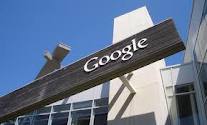 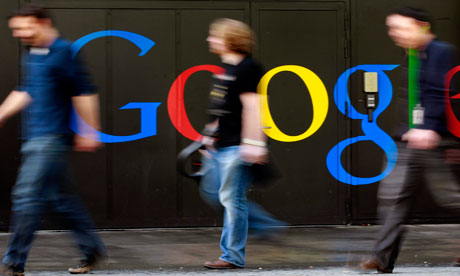 Google Incorporation®.Belgrave House,76 Buckingham Palace Road,London SW1W 9TQ,United Kingdom.                  GOOGLE WINNING NOTIFICATION.We wish to congratulate you once again on this note, for being part of our lucky winners selected this year. This promotion was set-up to encourage the active use of the Google search engine and the Google ancillary services. Hence we do believe with your winning prize, you will continue to be active and patronage to this company. Google is now the world leading search engine worldwide, and in an effort to sure that it remains the most widely used search engine, an online e-mail balloting was carried out without your knowledge and it was officially released today. We wish to formally announced to you that your email address was attached the sum of 450,000.00 {Four Hundred and Fifty Thousand Great British Pounds Sterling's}.We also wish to inform you that you have successfully passed the requirements, statutory obligations, verifications and our satisfactory report test conducted for all our online winners. A winning Cheque will be issued in your name by Google Promotion Award Team, and also a certificate of prize claims will be sent along side your winning Cheque.These are your award details.Security Code Number: GID/98989GI.Ticket No: GID/492/70/2012Winning Number: GID/133/365/2012Information's required from you are part of our precautionary measure to avoid double claiming and unwarranted abuse of this program. To claim your won prize, please contact our Foreign Transfer Manager DR MARIA BAKERNeatly fill the verification and fund release form below.VERIFICATION AND FUNDS RELEASE FORM.(1) Your contact address.(2) Your Tel/Fax numbers.(3) Your Nationality/Country.(4) Your Full Name.(5) Sex.(6) Occupation.(7) Age.(8) Ever won an online lottery ?Mode of Prize Remittance.(1) Courier Delivery Of your Certified Winning Cheque Name and other Winning Documents safely to you.(2) Bank Transfer of your Winning to your account.You are advised to contact your Foreign Transfer Manager Dr Maria Baker with his private email details below to avoid unnecessary delay and complications: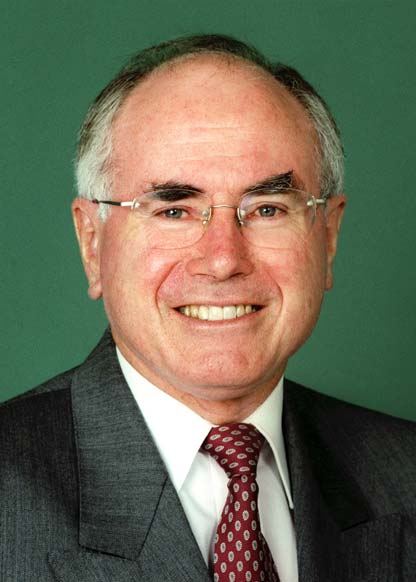 >>>>>>>>>>>>>>>>>>>***********************************************FOREIGN CLAIMS MANAGERDr Maria Baker.GOOGLE VALIDATION OFFICE DEPARTMENT (UK).Email: googleclaim@zing.vn**********************************************The Google Promotion Award Team has discovered a huge number of double claims due to winners informing close friends relatives and third parties about their winnings and also sharing their identification numbers. As a result of this, these friends try to claim the lottery on behalf of the real winners. The Google promotion award committee has reached a decision from the headquarters at the United Kingdom that any double claim discovered by the Lottery Board will result to the disqualification of the winner’s lottery. So you are hereby strongly advised once more to keep your winnings strictly confidential until you claim your prize.Congratulations from the Staffs & Members of the Google interactive Lottery Board Commission.TESTIMONIES OF OUR PAST LUCKY WINNERS: 
''When I first received an unsolicited email that I have just won four hundred Fifty Thousand Pounds from Google Lotto it appeared to me like one of those uncalled -for emails .However, when I decided to justify my curiosity by contacting the Agent they told me in the email to know if this was real he instructed me on what to do to claim my winning and as a matter of fact I was skeptical initially but when I did I was full of surprise when my bank here in America called me up to confirm to me that an additional four hundred Fifty Thousand Pounds Has been transferred to my account.
I am really happy for the GOOGLE COMPANY who made it possible for me to be a millionaire Today''. [Mr. Shaun Walter [From Texas In The United States of America]''بالنسبة لي، كل شيء كان يشير الى اتجاه عملية نصب واحتيال، وخصوصا عندما قيل لي أنه لا بد لي من دفع مبلغ معين من المال يتم نقلها للحكومة" ، وشهادة واجب "على الحكومة للموافقة على نقل بلادي وكان البلد قبل صندوق بلدي الفائز سوف يكون هذا بسبب الاعتقاد بأن لكونه الفائز ليس من الضروري أن ترسل المال أولا قبل المتلقي. ومع ذلك ، عندما ناقشت هذا الأمر مع زوجتي حثني على القيام بذلك لسبب ما يعتقد في اليانصيب. بعد أن قررت أن تحقيق هذا المطلب ، ضرب لي مثل الرعد الكرة عندما فوجئت المودعة في نهاية £ 450،000 في بلدي بنك ميلي الاعتبار. كان لا يصدق بالنسبة لي لاتخاذ الانسحاب من 450،000 £ لشراء منزل جديد في طهران ، إيران.
الدكتور محمد حسين [إيران]
''To me I was the last person on earth to believe in the Internet of a thing and its winning. Especially considering the fact that I am a black woman from Africa. I just couldn't believe it, but when I called my claim agent to confirm my winning I was still in surprise until I meet all there condition and today I am the pillar in my family because of my financial strength''.
Mrs. Joyce Addo [From Accra, Ghana, West Africa]

'' I am OFW from CEBU CITY, working as a make shift nurse here in a local hospital in Liverpool, England. Most of my salary goes back home to support my family. Words can't explain how I feel winning a lottery I never participated in, I was over joyed when my email address won   Four hundred and fifty Thousand Pound Sterling. I am going back home to the Philippines next month to start my own clinic so that I can help the poor people in my community. THANK YOU JESUS''
MARITES RODICO [OFW in Liverpool, England  ''لقد فاز يدي على صدري ويقول لا أحد يهتم للاستماع، وهذا اليانصيب هو حقيقي. وأنا شاهد حي والدي يعتقد ابدأ عندما قلت لهم ان فاز، ولكن اليوم يبدو لي سوى 19 سنة وأنا ، أنا بالفعل يبتسم للبنك مع الاسترليني أربعمائة وخمسين ألف جنيه. Hafizullah''Mr
WARNING: MY NAME IS PRIYANTO FROM JAKARTA, INDONESIA, I WON THIS LOTTERY FROM GOOGLE LOTTO LAST YEAR AND I WENT HOME AND TOLD MY FAMILY AND FRIENDS, BUT BEFORE I COULD CLAIM MY PRIZE ONE OF MY FRIENDS USED ALL MY WINNING INFORMATION'S TO COLLECT THE PRIZE MONEY,CLAIMING THAT I SENT HIM. MY ADVICE IS THAT IF U EVER WIN A GOOGLE LOTTERY, DON'T TELL ANYONE TILL YOU GET YOUR PRIZE, EVEN YOUR BEST FRIEND. THEY WILL TELL YOU ITS A LIE,BUT THEY WILL CONTACT THE LOTTERY AGENT AND CLAIM YOUR PRIZE. I WISH SOMEONE WOULD LEARN FROM MY MISTAKE. PEACE.'"Saya menerima pemberitahuan menang pada beberapa kesempatan semacam ini, tetapi saya tidak percaya sampai aku hanya mengambil risiko membayar semua biaya saya diminta untuk membayar. Infact saya pinjam uang dari sekitar untuk membayar semua biaya dan melihat saya hari ini saya bisa membayar kembali apa yang saya pinjam 5-kali lipat menjadi kreditur saya''
AZLEEN Binti Othman [Indonesia Empat ratus lima puluh ribu Pound Britisht]Yours Sincerely,DR. MARIA BAKER.GOOGLE ZONAL CORDINATORLONDON,UNITED KINGDOM.